Хисматулина Т.О.Учитель истории и обществознания 1ККМОУ «Дмитриевская СОШ»Подготовка к ЕГЭ в 11 классе, разбор типичных ошибокАлгоритм решения задания 21 ЕГЭ 2022:1. Получаем всю возможную информацию из графика. Для этого надо соотнести точки кривой S с точками кривой S1 на осях P и Q. 2. Вопрос 1. Делаем вывод о изменении равновесной цены (точка пересечения прямых спроса и предложения). Для этого надо соотнести точки кривой S и S1 на ось P. 3. Вопрос 2. Опираясь на таблицу 1, определяем фактор, влияющий на изменение спроса, или предложения (если стрелочка идёт вправо – увеличение, если стрелочка идёт влево - уменьшение). Иллюстрируем его примером. Таблица 1. Факторы, влияющие на спрос и предложение4. Вопрос 3. Отвечаем на вопрос о изменении равновесной цены, используя таблицу, или рассуждаем логически: Влияние изменения спроса/предложения на равновесную цену при прочих равных условиях.Пример решения: 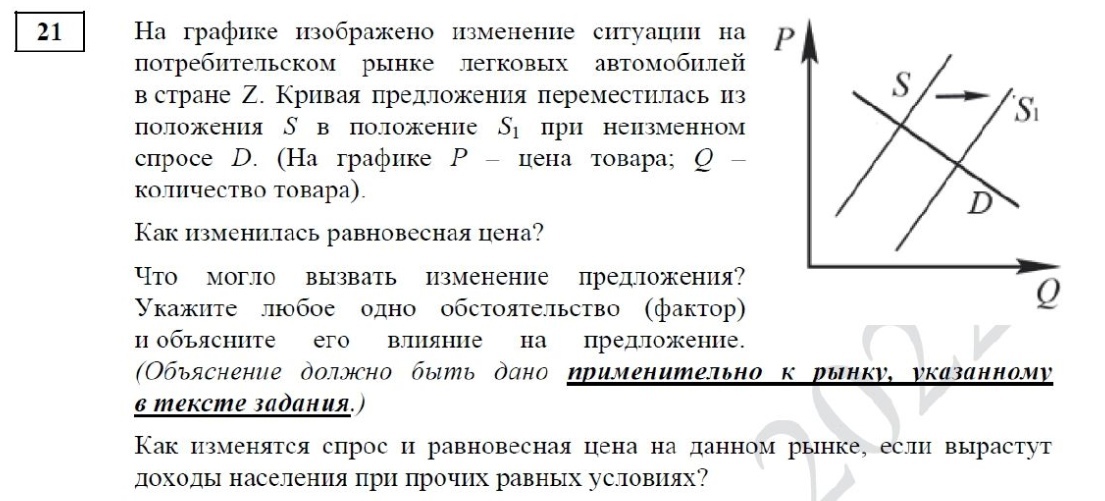 1. Равновесная цена уменьшилась. 2. Увеличение предложения могло вызвать уменьшение таможенных пошлин на ввоз легковых автомобилей. Так как оплата таможенных пошлин включается в стоимость автомобиля, то снизив пошлину, мы получаем и уменьшение стоимости автомобиля. Следовательно, рост предложения.3. Чем выше доход у населения, тем больше людей могут позволить себе автомобиль, следовательно, при повышении доходов, спрос также увеличится, увеличится и равновесная цена. Задание 23 (по Конституции) в ЕГЭ по обществознаниюВ задании 23 ЕГЭ по обществознанию составители ЕГЭ проверяют выпускников на знания Конституции РФ. Чтобы успешно выполнить это задание и получить максимум баллов, нужно ориентироваться не во всей Конституции, а только в первой и второй её главах. Первая глава Конституции раскрывает основы конституционного строя, вторая —  права и свободы человека и гражданина.Задание 23 не получится сделать опираясь только на общую эрудицию, потому что необходимо знать пусть и не точные («слово в слово»), но примерные, не искаженные по смыслу формулировки того, о чем спрашивают в задании. Поэтому я советую выпускникам, сдающим ЕГЭ по обществознанию, заранее начать читать Конституцию России.В задании 23 встречаются два варианта вопроса, что подразумевает два варианта логики выполнения задания.В первом случае составители ЕГЭ просят проиллюстрировать тремя характеристиками из Конституции высказанную в задании точку зрения. Например, «Конституция РФ гарантирует соблюдение соблюдение прав и свобод граждан, нарушивших правовые нормы (преступивших закон)». В этом случае выпускнику нужно вспомнить, что именно в основном законе страны говорится по этому поводу. Статья 49 полностью посвящена этому вопросу.  В ответе можно указать:Каждый обвиняемый в совершении преступления считается невиновным, пока его виновность не будет доказана в предусмотренном федеральным законом порядке и установлена вступившим в законную силу приговором суда.Обвиняемый не обязан доказывать свою невиновность.Неустранимые сомнения в виновности лица толкуются в пользу обвиняемого.При этом составители не требуют указывать в ответе номера статей Конституции.Во втором случае сразу дается три характеристики, которые нужно проиллюстрировать тремя положениями Конституции.Например, «Какие положения Конституции РФ подтверждают следующие характеристики нашего государства: 1) демократическое государство; 2) федеративное государство; 3) наличие условий для реализации хозяйственной инициативы?» В ответе выпускник может указать следующие положения:демократическое государство: многонациональный народ России признан носителем суверенитета и единственным источником власти;федеративное устройство: Российская Федерация состоит из республик, краёв, областей, городов федерального значения, автономной области, автономных округов — равноправных субъектов Российской Федерации;наличие условий для реализации хозяйственной инициативы: в Российской Федерации гарантируются единство экономического пространства, свободное перемещение товаров, услуг и финансовых средств, поддержка конкуренции, свобода экономической деятельности. Либо — в Российской Федерации признаются и защищаются равным образом частная, государственная, муниципальная и иные формы собственности.Если говорить о втором случае задания 23, то здесь можно выделить характеристики, которые скорее всего попросят проиллюстрировать на реальном ЕГЭ:социальное государствофедеративное государствоналичие условий для реализации хозяйственной инициативысветское государствореализация принципа разделения государственной властиналичие условий для свободной экономической деятельностиидеологическое многообразиегарантия презумпции невиновностиустановление правовых основ единого рынканаличие условий для свободного предпринимательствасуверенное государствореспубликанская форма правленияЗная, что может встретиться в задании, можно подготовиться к нему и получить три первичных балла (что в стобалльной системе может составлять 5-6 баллов).Ось Р – это всегда цена товара. Ось Q – количество товара. Кривая S – это предложение. Кривая D – это спрос.Факторы влияющие на спросФакторы влияющие на предложения - Доходы потребителей- Цена сырья  - Наличие товара-заменителя- Величина налогов и пошлин - Количество потребителей - Дотации и льготы государства  - Вкус / Мода / Реклама  - Количество производителей  - Цены дополняющих товаров- Технологичность производства Изменение спроса/предложенияВлияние на равновесную ценуСпрос уменьшилсяУменьшиласьСпрос увеличилсяУвеличиласьПредложение уменьшилосьУвеличиласьПредложение увеличилосьуменьшилась